1.1. Описание услуги1.1. Описание услуги1.1. Описание услуги1.1. Описание услуги1.1. Описание услуги1.1. Описание услуги1.1. Описание услугиЗаказчику предоставляется услуга Администратора безопасности для обеспечения безопасности информации, обрабатываемой в автоматизированной системе в защищённом исполнении (АСЗИ).Заказчику предоставляется услуга Администратора безопасности для обеспечения безопасности информации, обрабатываемой в автоматизированной системе в защищённом исполнении (АСЗИ).Заказчику предоставляется услуга Администратора безопасности для обеспечения безопасности информации, обрабатываемой в автоматизированной системе в защищённом исполнении (АСЗИ).Заказчику предоставляется услуга Администратора безопасности для обеспечения безопасности информации, обрабатываемой в автоматизированной системе в защищённом исполнении (АСЗИ).Заказчику предоставляется услуга Администратора безопасности для обеспечения безопасности информации, обрабатываемой в автоматизированной системе в защищённом исполнении (АСЗИ).Заказчику предоставляется услуга Администратора безопасности для обеспечения безопасности информации, обрабатываемой в автоматизированной системе в защищённом исполнении (АСЗИ).Заказчику предоставляется услуга Администратора безопасности для обеспечения безопасности информации, обрабатываемой в автоматизированной системе в защищённом исполнении (АСЗИ).1.2. Способ подключения к ИТ-системе (если необходимо и в зависимости от технической возможности организации)1.2. Способ подключения к ИТ-системе (если необходимо и в зависимости от технической возможности организации)1.2. Способ подключения к ИТ-системе (если необходимо и в зависимости от технической возможности организации)1.2. Способ подключения к ИТ-системе (если необходимо и в зависимости от технической возможности организации)1.2. Способ подключения к ИТ-системе (если необходимо и в зависимости от технической возможности организации)1.2. Способ подключения к ИТ-системе (если необходимо и в зависимости от технической возможности организации)1.2. Способ подключения к ИТ-системе (если необходимо и в зависимости от технической возможности организации)Ярлык на Портале терминальных приложенийПрямая ссылка на Web-ресурс из КСПДПрямая ссылка на Web-ресурс из интернета (требуется СКЗИ на АРМ / не требуется)«Толстый клиент» на АРМ пользователя (требуется СКЗИ на АРМ / не требуется)     Другой способ ________для данной услуги не применяетсяЯрлык на Портале терминальных приложенийПрямая ссылка на Web-ресурс из КСПДПрямая ссылка на Web-ресурс из интернета (требуется СКЗИ на АРМ / не требуется)«Толстый клиент» на АРМ пользователя (требуется СКЗИ на АРМ / не требуется)     Другой способ ________для данной услуги не применяетсяЯрлык на Портале терминальных приложенийПрямая ссылка на Web-ресурс из КСПДПрямая ссылка на Web-ресурс из интернета (требуется СКЗИ на АРМ / не требуется)«Толстый клиент» на АРМ пользователя (требуется СКЗИ на АРМ / не требуется)     Другой способ ________для данной услуги не применяетсяЯрлык на Портале терминальных приложенийПрямая ссылка на Web-ресурс из КСПДПрямая ссылка на Web-ресурс из интернета (требуется СКЗИ на АРМ / не требуется)«Толстый клиент» на АРМ пользователя (требуется СКЗИ на АРМ / не требуется)     Другой способ ________для данной услуги не применяетсяЯрлык на Портале терминальных приложенийПрямая ссылка на Web-ресурс из КСПДПрямая ссылка на Web-ресурс из интернета (требуется СКЗИ на АРМ / не требуется)«Толстый клиент» на АРМ пользователя (требуется СКЗИ на АРМ / не требуется)     Другой способ ________для данной услуги не применяетсяЯрлык на Портале терминальных приложенийПрямая ссылка на Web-ресурс из КСПДПрямая ссылка на Web-ресурс из интернета (требуется СКЗИ на АРМ / не требуется)«Толстый клиент» на АРМ пользователя (требуется СКЗИ на АРМ / не требуется)     Другой способ ________для данной услуги не применяетсяЯрлык на Портале терминальных приложенийПрямая ссылка на Web-ресурс из КСПДПрямая ссылка на Web-ресурс из интернета (требуется СКЗИ на АРМ / не требуется)«Толстый клиент» на АРМ пользователя (требуется СКЗИ на АРМ / не требуется)     Другой способ ________для данной услуги не применяется1.3. Группа корпоративных бизнес-процессов / сценариев, поддерживаемых в рамках услуги   1.3. Группа корпоративных бизнес-процессов / сценариев, поддерживаемых в рамках услуги   1.3. Группа корпоративных бизнес-процессов / сценариев, поддерживаемых в рамках услуги   1.3. Группа корпоративных бизнес-процессов / сценариев, поддерживаемых в рамках услуги   1.3. Группа корпоративных бизнес-процессов / сценариев, поддерживаемых в рамках услуги   1.3. Группа корпоративных бизнес-процессов / сценариев, поддерживаемых в рамках услуги   1.3. Группа корпоративных бизнес-процессов / сценариев, поддерживаемых в рамках услуги   Для данной услуги не применяетсяДля данной услуги не применяетсяДля данной услуги не применяетсяДля данной услуги не применяетсяДля данной услуги не применяетсяДля данной услуги не применяетсяДля данной услуги не применяется1.4. Интеграция с корпоративными ИТ-системами1.4. Интеграция с корпоративными ИТ-системами1.4. Интеграция с корпоративными ИТ-системами1.4. Интеграция с корпоративными ИТ-системами1.4. Интеграция с корпоративными ИТ-системами1.4. Интеграция с корпоративными ИТ-системами1.4. Интеграция с корпоративными ИТ-системамиИТ-системаГруппа процессовГруппа процессовГруппа процессовГруппа процессовГруппа процессовДля данной услуги не применяетсяДля данной услуги не применяетсяДля данной услуги не применяетсяДля данной услуги не применяетсяДля данной услуги не применяется1.5. Интеграция с внешними ИТ-системами1.5. Интеграция с внешними ИТ-системами1.5. Интеграция с внешними ИТ-системами1.5. Интеграция с внешними ИТ-системами1.5. Интеграция с внешними ИТ-системами1.5. Интеграция с внешними ИТ-системами1.5. Интеграция с внешними ИТ-системамиИТ-системаГруппа процессовГруппа процессовГруппа процессовГруппа процессовГруппа процессовДля данной услуги не применяетсяДля данной услуги не применяетсяДля данной услуги не применяетсяДля данной услуги не применяетсяДля данной услуги не применяется1.6. Состав услуги1.6. Состав услуги1.6. Состав услуги1.6. Состав услуги1.6. Состав услуги1.6. Состав услуги1.6. Состав услугиЦентр поддержки пользователейДля данной услуги не применяетсяДля данной услуги не применяетсяДля данной услуги не применяетсяДля данной услуги не применяетсяДля данной услуги не применяетсяФункциональная поддержкаВ рамках предоставления услуги Исполнитель на основании лицензии ФСТЭК России выполняет следующие работы:контроль разграничения полномочий пользователей, контроль соблюдения порядка доступа к ресурсам АСЗИ, контроль порядка использования программно-технических средств АСЗИ;информирование Заказчика (уполномоченных работников) об инцидентах информационной безопасности и попытках несанкционированного доступа к информации, а также о фактах нарушения установленной технологии обработки защищаемой информации и невыполнении требований безопасности информации;участие в проведении аттестационных испытаний АСЗИ организации на соответствие требованиям безопасности информации;подготовка предложений по совершенствованию организационных и технических мер защиты информации, реализованных в АСЗИ организации;подготовка предложений по актуализации Ттехнического паспорта АСЗИ. Формирование необходимых документов по извещению организации, проводившей аттестацию АСЗИ;разработка (адаптация) и актуализация организационно-распорядительных и эксплуатационных документов на систему защиты информации АСЗИ, необходимость изменения которых обусловлена жизненным циклом АСЗИ Заказчика;контроль выполнения пользователями АСЗИ мероприятий по обеспечению безопасности информации;контроль выполнения работ по установке, обновлению и модернизации средств защиты информации в АСЗИ организации;контроль выполнения в АСЗИ политик и стандартов информационной безопасности (ежемесячный контроль политик с предоставлением отчёта);консультирование пользователей по вопросам обеспечения безопасности информации, обрабатываемой в АСЗИ (в объемах организационно-распорядительной документации АСЗИ);учёт выявленных (обнаруженных) инцидентов информационной безопасности в АСЗИ. Участие в работе комиссии по расследованию инцидентов информационной безопасности;гарантированное уничтожение данных с машинных носителей  информации (МНИ).В рамках предоставления услуги Исполнитель на основании лицензии ФСТЭК России выполняет следующие работы:контроль разграничения полномочий пользователей, контроль соблюдения порядка доступа к ресурсам АСЗИ, контроль порядка использования программно-технических средств АСЗИ;информирование Заказчика (уполномоченных работников) об инцидентах информационной безопасности и попытках несанкционированного доступа к информации, а также о фактах нарушения установленной технологии обработки защищаемой информации и невыполнении требований безопасности информации;участие в проведении аттестационных испытаний АСЗИ организации на соответствие требованиям безопасности информации;подготовка предложений по совершенствованию организационных и технических мер защиты информации, реализованных в АСЗИ организации;подготовка предложений по актуализации Ттехнического паспорта АСЗИ. Формирование необходимых документов по извещению организации, проводившей аттестацию АСЗИ;разработка (адаптация) и актуализация организационно-распорядительных и эксплуатационных документов на систему защиты информации АСЗИ, необходимость изменения которых обусловлена жизненным циклом АСЗИ Заказчика;контроль выполнения пользователями АСЗИ мероприятий по обеспечению безопасности информации;контроль выполнения работ по установке, обновлению и модернизации средств защиты информации в АСЗИ организации;контроль выполнения в АСЗИ политик и стандартов информационной безопасности (ежемесячный контроль политик с предоставлением отчёта);консультирование пользователей по вопросам обеспечения безопасности информации, обрабатываемой в АСЗИ (в объемах организационно-распорядительной документации АСЗИ);учёт выявленных (обнаруженных) инцидентов информационной безопасности в АСЗИ. Участие в работе комиссии по расследованию инцидентов информационной безопасности;гарантированное уничтожение данных с машинных носителей  информации (МНИ).В рамках предоставления услуги Исполнитель на основании лицензии ФСТЭК России выполняет следующие работы:контроль разграничения полномочий пользователей, контроль соблюдения порядка доступа к ресурсам АСЗИ, контроль порядка использования программно-технических средств АСЗИ;информирование Заказчика (уполномоченных работников) об инцидентах информационной безопасности и попытках несанкционированного доступа к информации, а также о фактах нарушения установленной технологии обработки защищаемой информации и невыполнении требований безопасности информации;участие в проведении аттестационных испытаний АСЗИ организации на соответствие требованиям безопасности информации;подготовка предложений по совершенствованию организационных и технических мер защиты информации, реализованных в АСЗИ организации;подготовка предложений по актуализации Ттехнического паспорта АСЗИ. Формирование необходимых документов по извещению организации, проводившей аттестацию АСЗИ;разработка (адаптация) и актуализация организационно-распорядительных и эксплуатационных документов на систему защиты информации АСЗИ, необходимость изменения которых обусловлена жизненным циклом АСЗИ Заказчика;контроль выполнения пользователями АСЗИ мероприятий по обеспечению безопасности информации;контроль выполнения работ по установке, обновлению и модернизации средств защиты информации в АСЗИ организации;контроль выполнения в АСЗИ политик и стандартов информационной безопасности (ежемесячный контроль политик с предоставлением отчёта);консультирование пользователей по вопросам обеспечения безопасности информации, обрабатываемой в АСЗИ (в объемах организационно-распорядительной документации АСЗИ);учёт выявленных (обнаруженных) инцидентов информационной безопасности в АСЗИ. Участие в работе комиссии по расследованию инцидентов информационной безопасности;гарантированное уничтожение данных с машинных носителей  информации (МНИ).В рамках предоставления услуги Исполнитель на основании лицензии ФСТЭК России выполняет следующие работы:контроль разграничения полномочий пользователей, контроль соблюдения порядка доступа к ресурсам АСЗИ, контроль порядка использования программно-технических средств АСЗИ;информирование Заказчика (уполномоченных работников) об инцидентах информационной безопасности и попытках несанкционированного доступа к информации, а также о фактах нарушения установленной технологии обработки защищаемой информации и невыполнении требований безопасности информации;участие в проведении аттестационных испытаний АСЗИ организации на соответствие требованиям безопасности информации;подготовка предложений по совершенствованию организационных и технических мер защиты информации, реализованных в АСЗИ организации;подготовка предложений по актуализации Ттехнического паспорта АСЗИ. Формирование необходимых документов по извещению организации, проводившей аттестацию АСЗИ;разработка (адаптация) и актуализация организационно-распорядительных и эксплуатационных документов на систему защиты информации АСЗИ, необходимость изменения которых обусловлена жизненным циклом АСЗИ Заказчика;контроль выполнения пользователями АСЗИ мероприятий по обеспечению безопасности информации;контроль выполнения работ по установке, обновлению и модернизации средств защиты информации в АСЗИ организации;контроль выполнения в АСЗИ политик и стандартов информационной безопасности (ежемесячный контроль политик с предоставлением отчёта);консультирование пользователей по вопросам обеспечения безопасности информации, обрабатываемой в АСЗИ (в объемах организационно-распорядительной документации АСЗИ);учёт выявленных (обнаруженных) инцидентов информационной безопасности в АСЗИ. Участие в работе комиссии по расследованию инцидентов информационной безопасности;гарантированное уничтожение данных с машинных носителей  информации (МНИ).В рамках предоставления услуги Исполнитель на основании лицензии ФСТЭК России выполняет следующие работы:контроль разграничения полномочий пользователей, контроль соблюдения порядка доступа к ресурсам АСЗИ, контроль порядка использования программно-технических средств АСЗИ;информирование Заказчика (уполномоченных работников) об инцидентах информационной безопасности и попытках несанкционированного доступа к информации, а также о фактах нарушения установленной технологии обработки защищаемой информации и невыполнении требований безопасности информации;участие в проведении аттестационных испытаний АСЗИ организации на соответствие требованиям безопасности информации;подготовка предложений по совершенствованию организационных и технических мер защиты информации, реализованных в АСЗИ организации;подготовка предложений по актуализации Ттехнического паспорта АСЗИ. Формирование необходимых документов по извещению организации, проводившей аттестацию АСЗИ;разработка (адаптация) и актуализация организационно-распорядительных и эксплуатационных документов на систему защиты информации АСЗИ, необходимость изменения которых обусловлена жизненным циклом АСЗИ Заказчика;контроль выполнения пользователями АСЗИ мероприятий по обеспечению безопасности информации;контроль выполнения работ по установке, обновлению и модернизации средств защиты информации в АСЗИ организации;контроль выполнения в АСЗИ политик и стандартов информационной безопасности (ежемесячный контроль политик с предоставлением отчёта);консультирование пользователей по вопросам обеспечения безопасности информации, обрабатываемой в АСЗИ (в объемах организационно-распорядительной документации АСЗИ);учёт выявленных (обнаруженных) инцидентов информационной безопасности в АСЗИ. Участие в работе комиссии по расследованию инцидентов информационной безопасности;гарантированное уничтожение данных с машинных носителей  информации (МНИ).Поддержка интеграционных процессовДля данной услуги не применяетсяДля данной услуги не применяетсяДля данной услуги не применяетсяДля данной услуги не применяетсяДля данной услуги не применяетсяИТ-инфраструктураДля данной услуги не применяетсяДля данной услуги не применяетсяДля данной услуги не применяетсяДля данной услуги не применяетсяДля данной услуги не применяетсяМодификация ИТ-системыДля данной услуги не применяетсяДля данной услуги не применяетсяДля данной услуги не применяетсяДля данной услуги не применяетсяДля данной услуги не применяется1.7. Наименование и место хранения пользовательской документации:1.7. Наименование и место хранения пользовательской документации:1.7. Наименование и место хранения пользовательской документации:1.7. Наименование и место хранения пользовательской документации:1.7. Наименование и место хранения пользовательской документации:1.7. Наименование и место хранения пользовательской документации:1.7. Наименование и место хранения пользовательской документации:ИТ-системаДля данной услуги не предусмотреноДля данной услуги не предусмотреноДля данной услуги не предусмотреноДля данной услуги не предусмотреноДля данной услуги не предусмотреноПортал Госкорпорации «Росатом»Для данной услуги не предусмотреноДля данной услуги не предусмотреноДля данной услуги не предусмотреноДля данной услуги не предусмотреноДля данной услуги не предусмотреноИное местоНа объекте информатизации в соответствии с принятым порядком (АСЗИ организации)На объекте информатизации в соответствии с принятым порядком (АСЗИ организации)На объекте информатизации в соответствии с принятым порядком (АСЗИ организации)На объекте информатизации в соответствии с принятым порядком (АСЗИ организации)На объекте информатизации в соответствии с принятым порядком (АСЗИ организации)Иное местоНа объекте информатизации в соответствии с принятым порядком (АСЗИ организации)На объекте информатизации в соответствии с принятым порядком (АСЗИ организации)На объекте информатизации в соответствии с принятым порядком (АСЗИ организации)На объекте информатизации в соответствии с принятым порядком (АСЗИ организации)На объекте информатизации в соответствии с принятым порядком (АСЗИ организации)Иное местоНа объекте информатизации в соответствии с принятым порядком (АСЗИ организации)На объекте информатизации в соответствии с принятым порядком (АСЗИ организации)На объекте информатизации в соответствии с принятым порядком (АСЗИ организации)На объекте информатизации в соответствии с принятым порядком (АСЗИ организации)На объекте информатизации в соответствии с принятым порядком (АСЗИ организации)1.8. Ограничения по оказанию услуги1.8. Ограничения по оказанию услуги1.8. Ограничения по оказанию услуги1.8. Ограничения по оказанию услуги1.8. Ограничения по оказанию услуги1.8. Ограничения по оказанию услуги1.8. Ограничения по оказанию услугиДля автоматизированных систем в защищённом исполнении действуют ограничения, предусмотренные для объектов информатизации, аттестованных по требованиям безопасности информации.Для аттестованного объекта информатизации должны быть обеспечены следующие условия:неизменность технологии обработки защищаемой информации и условий функционирования объекта информатизации, способных повлиять на характеристики, определяющие безопасность обрабатываемой информации (состав и структура технических средств, условия их размещения, используемое программное обеспечение, режимы обработки информации, средства и меры защиты информации). Полный перечень таких условий представлен в аттестате соответствия АСЗИ требованиям безопасности информации;осуществление контроля соблюдения пправил эксплуатации аттестованного объекта информатизации и реализованных в нём мер защиты со стороны Заказчика.Заказчик перед началом оказания услуги предоставляет Исполнителю:документацию, подтверждающую выполнение в АСЗИ требований по безопасности информации, в том числе Аттестат соответствия и Технический паспорт на объект информатизации;техническое решение/проект на создание системы защиты информации автоматизированной системы;документ (матрицу доступа), описывающий роли, полномочия и привилегии субъектов доступа к объектам доступа;копии сертификатов соответствия требованиям безопасности информации, формуляров, технических условий эксплуатации на компоненты системы защиты информации;действующую эксплуатационную документацию на используемые средства защиты информации, содержащую актуальную информацию на момент начала оказания услуги по договору;введенную в действие организационно-распорядительную документацию АСЗИ организации;доступ, в том числе удаленный, к необходимым для оказания услуги сегментам АСЗИ, программному и аппаратному обеспечению объекта информатизации.Полный перечень организационно-распорядительных и эксплуатационных документов на систему защиты информации АСЗИ, подлежащих разработке (адаптации) и актуализации в рамках услуги, представлен в протоколе аттестационных испытаний на соответствие требованиям безопасности информации АСЗИ действующего аттестата соответствия.Заказчик может делать запросы на подготовку предложений по совершенствованию организационных и технических мер защиты информации, реализованных в АСЗИ организации, не более 4 раз в год;Консультирование пользователей по вопросам обеспечения безопасности информации, обрабатываемой в АСЗИ, осуществляется администратором на площадке Заказчика в процессе оказания услуги;Состав услуги уточняется индивидуально для потребностей конкретного Заказчика.Для автоматизированных систем в защищённом исполнении действуют ограничения, предусмотренные для объектов информатизации, аттестованных по требованиям безопасности информации.Для аттестованного объекта информатизации должны быть обеспечены следующие условия:неизменность технологии обработки защищаемой информации и условий функционирования объекта информатизации, способных повлиять на характеристики, определяющие безопасность обрабатываемой информации (состав и структура технических средств, условия их размещения, используемое программное обеспечение, режимы обработки информации, средства и меры защиты информации). Полный перечень таких условий представлен в аттестате соответствия АСЗИ требованиям безопасности информации;осуществление контроля соблюдения пправил эксплуатации аттестованного объекта информатизации и реализованных в нём мер защиты со стороны Заказчика.Заказчик перед началом оказания услуги предоставляет Исполнителю:документацию, подтверждающую выполнение в АСЗИ требований по безопасности информации, в том числе Аттестат соответствия и Технический паспорт на объект информатизации;техническое решение/проект на создание системы защиты информации автоматизированной системы;документ (матрицу доступа), описывающий роли, полномочия и привилегии субъектов доступа к объектам доступа;копии сертификатов соответствия требованиям безопасности информации, формуляров, технических условий эксплуатации на компоненты системы защиты информации;действующую эксплуатационную документацию на используемые средства защиты информации, содержащую актуальную информацию на момент начала оказания услуги по договору;введенную в действие организационно-распорядительную документацию АСЗИ организации;доступ, в том числе удаленный, к необходимым для оказания услуги сегментам АСЗИ, программному и аппаратному обеспечению объекта информатизации.Полный перечень организационно-распорядительных и эксплуатационных документов на систему защиты информации АСЗИ, подлежащих разработке (адаптации) и актуализации в рамках услуги, представлен в протоколе аттестационных испытаний на соответствие требованиям безопасности информации АСЗИ действующего аттестата соответствия.Заказчик может делать запросы на подготовку предложений по совершенствованию организационных и технических мер защиты информации, реализованных в АСЗИ организации, не более 4 раз в год;Консультирование пользователей по вопросам обеспечения безопасности информации, обрабатываемой в АСЗИ, осуществляется администратором на площадке Заказчика в процессе оказания услуги;Состав услуги уточняется индивидуально для потребностей конкретного Заказчика.Для автоматизированных систем в защищённом исполнении действуют ограничения, предусмотренные для объектов информатизации, аттестованных по требованиям безопасности информации.Для аттестованного объекта информатизации должны быть обеспечены следующие условия:неизменность технологии обработки защищаемой информации и условий функционирования объекта информатизации, способных повлиять на характеристики, определяющие безопасность обрабатываемой информации (состав и структура технических средств, условия их размещения, используемое программное обеспечение, режимы обработки информации, средства и меры защиты информации). Полный перечень таких условий представлен в аттестате соответствия АСЗИ требованиям безопасности информации;осуществление контроля соблюдения пправил эксплуатации аттестованного объекта информатизации и реализованных в нём мер защиты со стороны Заказчика.Заказчик перед началом оказания услуги предоставляет Исполнителю:документацию, подтверждающую выполнение в АСЗИ требований по безопасности информации, в том числе Аттестат соответствия и Технический паспорт на объект информатизации;техническое решение/проект на создание системы защиты информации автоматизированной системы;документ (матрицу доступа), описывающий роли, полномочия и привилегии субъектов доступа к объектам доступа;копии сертификатов соответствия требованиям безопасности информации, формуляров, технических условий эксплуатации на компоненты системы защиты информации;действующую эксплуатационную документацию на используемые средства защиты информации, содержащую актуальную информацию на момент начала оказания услуги по договору;введенную в действие организационно-распорядительную документацию АСЗИ организации;доступ, в том числе удаленный, к необходимым для оказания услуги сегментам АСЗИ, программному и аппаратному обеспечению объекта информатизации.Полный перечень организационно-распорядительных и эксплуатационных документов на систему защиты информации АСЗИ, подлежащих разработке (адаптации) и актуализации в рамках услуги, представлен в протоколе аттестационных испытаний на соответствие требованиям безопасности информации АСЗИ действующего аттестата соответствия.Заказчик может делать запросы на подготовку предложений по совершенствованию организационных и технических мер защиты информации, реализованных в АСЗИ организации, не более 4 раз в год;Консультирование пользователей по вопросам обеспечения безопасности информации, обрабатываемой в АСЗИ, осуществляется администратором на площадке Заказчика в процессе оказания услуги;Состав услуги уточняется индивидуально для потребностей конкретного Заказчика.Для автоматизированных систем в защищённом исполнении действуют ограничения, предусмотренные для объектов информатизации, аттестованных по требованиям безопасности информации.Для аттестованного объекта информатизации должны быть обеспечены следующие условия:неизменность технологии обработки защищаемой информации и условий функционирования объекта информатизации, способных повлиять на характеристики, определяющие безопасность обрабатываемой информации (состав и структура технических средств, условия их размещения, используемое программное обеспечение, режимы обработки информации, средства и меры защиты информации). Полный перечень таких условий представлен в аттестате соответствия АСЗИ требованиям безопасности информации;осуществление контроля соблюдения пправил эксплуатации аттестованного объекта информатизации и реализованных в нём мер защиты со стороны Заказчика.Заказчик перед началом оказания услуги предоставляет Исполнителю:документацию, подтверждающую выполнение в АСЗИ требований по безопасности информации, в том числе Аттестат соответствия и Технический паспорт на объект информатизации;техническое решение/проект на создание системы защиты информации автоматизированной системы;документ (матрицу доступа), описывающий роли, полномочия и привилегии субъектов доступа к объектам доступа;копии сертификатов соответствия требованиям безопасности информации, формуляров, технических условий эксплуатации на компоненты системы защиты информации;действующую эксплуатационную документацию на используемые средства защиты информации, содержащую актуальную информацию на момент начала оказания услуги по договору;введенную в действие организационно-распорядительную документацию АСЗИ организации;доступ, в том числе удаленный, к необходимым для оказания услуги сегментам АСЗИ, программному и аппаратному обеспечению объекта информатизации.Полный перечень организационно-распорядительных и эксплуатационных документов на систему защиты информации АСЗИ, подлежащих разработке (адаптации) и актуализации в рамках услуги, представлен в протоколе аттестационных испытаний на соответствие требованиям безопасности информации АСЗИ действующего аттестата соответствия.Заказчик может делать запросы на подготовку предложений по совершенствованию организационных и технических мер защиты информации, реализованных в АСЗИ организации, не более 4 раз в год;Консультирование пользователей по вопросам обеспечения безопасности информации, обрабатываемой в АСЗИ, осуществляется администратором на площадке Заказчика в процессе оказания услуги;Состав услуги уточняется индивидуально для потребностей конкретного Заказчика.Для автоматизированных систем в защищённом исполнении действуют ограничения, предусмотренные для объектов информатизации, аттестованных по требованиям безопасности информации.Для аттестованного объекта информатизации должны быть обеспечены следующие условия:неизменность технологии обработки защищаемой информации и условий функционирования объекта информатизации, способных повлиять на характеристики, определяющие безопасность обрабатываемой информации (состав и структура технических средств, условия их размещения, используемое программное обеспечение, режимы обработки информации, средства и меры защиты информации). Полный перечень таких условий представлен в аттестате соответствия АСЗИ требованиям безопасности информации;осуществление контроля соблюдения пправил эксплуатации аттестованного объекта информатизации и реализованных в нём мер защиты со стороны Заказчика.Заказчик перед началом оказания услуги предоставляет Исполнителю:документацию, подтверждающую выполнение в АСЗИ требований по безопасности информации, в том числе Аттестат соответствия и Технический паспорт на объект информатизации;техническое решение/проект на создание системы защиты информации автоматизированной системы;документ (матрицу доступа), описывающий роли, полномочия и привилегии субъектов доступа к объектам доступа;копии сертификатов соответствия требованиям безопасности информации, формуляров, технических условий эксплуатации на компоненты системы защиты информации;действующую эксплуатационную документацию на используемые средства защиты информации, содержащую актуальную информацию на момент начала оказания услуги по договору;введенную в действие организационно-распорядительную документацию АСЗИ организации;доступ, в том числе удаленный, к необходимым для оказания услуги сегментам АСЗИ, программному и аппаратному обеспечению объекта информатизации.Полный перечень организационно-распорядительных и эксплуатационных документов на систему защиты информации АСЗИ, подлежащих разработке (адаптации) и актуализации в рамках услуги, представлен в протоколе аттестационных испытаний на соответствие требованиям безопасности информации АСЗИ действующего аттестата соответствия.Заказчик может делать запросы на подготовку предложений по совершенствованию организационных и технических мер защиты информации, реализованных в АСЗИ организации, не более 4 раз в год;Консультирование пользователей по вопросам обеспечения безопасности информации, обрабатываемой в АСЗИ, осуществляется администратором на площадке Заказчика в процессе оказания услуги;Состав услуги уточняется индивидуально для потребностей конкретного Заказчика.Для автоматизированных систем в защищённом исполнении действуют ограничения, предусмотренные для объектов информатизации, аттестованных по требованиям безопасности информации.Для аттестованного объекта информатизации должны быть обеспечены следующие условия:неизменность технологии обработки защищаемой информации и условий функционирования объекта информатизации, способных повлиять на характеристики, определяющие безопасность обрабатываемой информации (состав и структура технических средств, условия их размещения, используемое программное обеспечение, режимы обработки информации, средства и меры защиты информации). Полный перечень таких условий представлен в аттестате соответствия АСЗИ требованиям безопасности информации;осуществление контроля соблюдения пправил эксплуатации аттестованного объекта информатизации и реализованных в нём мер защиты со стороны Заказчика.Заказчик перед началом оказания услуги предоставляет Исполнителю:документацию, подтверждающую выполнение в АСЗИ требований по безопасности информации, в том числе Аттестат соответствия и Технический паспорт на объект информатизации;техническое решение/проект на создание системы защиты информации автоматизированной системы;документ (матрицу доступа), описывающий роли, полномочия и привилегии субъектов доступа к объектам доступа;копии сертификатов соответствия требованиям безопасности информации, формуляров, технических условий эксплуатации на компоненты системы защиты информации;действующую эксплуатационную документацию на используемые средства защиты информации, содержащую актуальную информацию на момент начала оказания услуги по договору;введенную в действие организационно-распорядительную документацию АСЗИ организации;доступ, в том числе удаленный, к необходимым для оказания услуги сегментам АСЗИ, программному и аппаратному обеспечению объекта информатизации.Полный перечень организационно-распорядительных и эксплуатационных документов на систему защиты информации АСЗИ, подлежащих разработке (адаптации) и актуализации в рамках услуги, представлен в протоколе аттестационных испытаний на соответствие требованиям безопасности информации АСЗИ действующего аттестата соответствия.Заказчик может делать запросы на подготовку предложений по совершенствованию организационных и технических мер защиты информации, реализованных в АСЗИ организации, не более 4 раз в год;Консультирование пользователей по вопросам обеспечения безопасности информации, обрабатываемой в АСЗИ, осуществляется администратором на площадке Заказчика в процессе оказания услуги;Состав услуги уточняется индивидуально для потребностей конкретного Заказчика.Для автоматизированных систем в защищённом исполнении действуют ограничения, предусмотренные для объектов информатизации, аттестованных по требованиям безопасности информации.Для аттестованного объекта информатизации должны быть обеспечены следующие условия:неизменность технологии обработки защищаемой информации и условий функционирования объекта информатизации, способных повлиять на характеристики, определяющие безопасность обрабатываемой информации (состав и структура технических средств, условия их размещения, используемое программное обеспечение, режимы обработки информации, средства и меры защиты информации). Полный перечень таких условий представлен в аттестате соответствия АСЗИ требованиям безопасности информации;осуществление контроля соблюдения пправил эксплуатации аттестованного объекта информатизации и реализованных в нём мер защиты со стороны Заказчика.Заказчик перед началом оказания услуги предоставляет Исполнителю:документацию, подтверждающую выполнение в АСЗИ требований по безопасности информации, в том числе Аттестат соответствия и Технический паспорт на объект информатизации;техническое решение/проект на создание системы защиты информации автоматизированной системы;документ (матрицу доступа), описывающий роли, полномочия и привилегии субъектов доступа к объектам доступа;копии сертификатов соответствия требованиям безопасности информации, формуляров, технических условий эксплуатации на компоненты системы защиты информации;действующую эксплуатационную документацию на используемые средства защиты информации, содержащую актуальную информацию на момент начала оказания услуги по договору;введенную в действие организационно-распорядительную документацию АСЗИ организации;доступ, в том числе удаленный, к необходимым для оказания услуги сегментам АСЗИ, программному и аппаратному обеспечению объекта информатизации.Полный перечень организационно-распорядительных и эксплуатационных документов на систему защиты информации АСЗИ, подлежащих разработке (адаптации) и актуализации в рамках услуги, представлен в протоколе аттестационных испытаний на соответствие требованиям безопасности информации АСЗИ действующего аттестата соответствия.Заказчик может делать запросы на подготовку предложений по совершенствованию организационных и технических мер защиты информации, реализованных в АСЗИ организации, не более 4 раз в год;Консультирование пользователей по вопросам обеспечения безопасности информации, обрабатываемой в АСЗИ, осуществляется администратором на площадке Заказчика в процессе оказания услуги;Состав услуги уточняется индивидуально для потребностей конкретного Заказчика.1.9. Норматив на поддержку1.9. Норматив на поддержку1.9. Норматив на поддержку1.9. Норматив на поддержку1.9. Норматив на поддержку1.9. Норматив на поддержку1.9. Норматив на поддержкуПодразделениеПредельное значение трудозатрат на поддержку 1 единицы объемного показателя по услуге (чел.мес.)Предельное значение трудозатрат на поддержку 1 единицы объемного показателя по услуге (чел.мес.)Предельное значение трудозатрат на поддержку 1 единицы объемного показателя по услуге (чел.мес.)Предельное значение трудозатрат на поддержку 1 единицы объемного показателя по услуге (чел.мес.)Предельное значение трудозатрат на поддержку 1 единицы объемного показателя по услуге (чел.мес.)Функциональная поддержкаКонсультационная поддержка пользователей по вопросам обеспечения безопасности информации (в части организационных и технических мер защиты), (ед. изменения - пользователь, трудозатраты на ед. измерения - 0,001000000).Консультационная поддержка пользователей по вопросам обеспечения безопасности информации (в части организационных и технических мер защиты), (ед. изменения - пользователь, трудозатраты на ед. измерения - 0,001000000).Консультационная поддержка пользователей по вопросам обеспечения безопасности информации (в части организационных и технических мер защиты), (ед. изменения - пользователь, трудозатраты на ед. измерения - 0,001000000).Консультационная поддержка пользователей по вопросам обеспечения безопасности информации (в части организационных и технических мер защиты), (ед. изменения - пользователь, трудозатраты на ед. измерения - 0,001000000).Консультационная поддержка пользователей по вопросам обеспечения безопасности информации (в части организационных и технических мер защиты), (ед. изменения - пользователь, трудозатраты на ед. измерения - 0,001000000).Функциональная поддержкаАктуализация Технического паспорта АСЗИ, (ед. измерения - АРМ*, трудозатраты на ед. измерения - 0,001000000).Актуализация Технического паспорта АСЗИ, (ед. измерения - АРМ*, трудозатраты на ед. измерения - 0,001000000).Актуализация Технического паспорта АСЗИ, (ед. измерения - АРМ*, трудозатраты на ед. измерения - 0,001000000).Актуализация Технического паспорта АСЗИ, (ед. измерения - АРМ*, трудозатраты на ед. измерения - 0,001000000).Актуализация Технического паспорта АСЗИ, (ед. измерения - АРМ*, трудозатраты на ед. измерения - 0,001000000).Функциональная поддержкаУничтожение информации с МНИ (20% от общего числа) 
(ед. измерения - АРМ*, трудозатраты на ед. изменения- 0,00250000)Уничтожение информации с МНИ (20% от общего числа) 
(ед. измерения - АРМ*, трудозатраты на ед. изменения- 0,00250000)Уничтожение информации с МНИ (20% от общего числа) 
(ед. измерения - АРМ*, трудозатраты на ед. изменения- 0,00250000)Уничтожение информации с МНИ (20% от общего числа) 
(ед. измерения - АРМ*, трудозатраты на ед. изменения- 0,00250000)Уничтожение информации с МНИ (20% от общего числа) 
(ед. измерения - АРМ*, трудозатраты на ед. изменения- 0,00250000)Функциональная поддержкаЕжемесячный контроль политик информационной безопасности с предоставлением отчёта (10 % от общего числа), (ед. измерения - АРМ*, трудозатраты на ед. изменения- 0,005181347)Ежемесячный контроль политик информационной безопасности с предоставлением отчёта (10 % от общего числа), (ед. измерения - АРМ*, трудозатраты на ед. изменения- 0,005181347)Ежемесячный контроль политик информационной безопасности с предоставлением отчёта (10 % от общего числа), (ед. измерения - АРМ*, трудозатраты на ед. изменения- 0,005181347)Ежемесячный контроль политик информационной безопасности с предоставлением отчёта (10 % от общего числа), (ед. измерения - АРМ*, трудозатраты на ед. изменения- 0,005181347)Ежемесячный контроль политик информационной безопасности с предоставлением отчёта (10 % от общего числа), (ед. измерения - АРМ*, трудозатраты на ед. изменения- 0,005181347)Функциональная поддержкаПоддержание в актуальном состоянии организационно-распорядительной и эксплуатационной документации АСЗИ (ед. измерения - АСЗИ, трудозатраты на ед. изменения - 0,28842344)Поддержание в актуальном состоянии организационно-распорядительной и эксплуатационной документации АСЗИ (ед. измерения - АСЗИ, трудозатраты на ед. изменения - 0,28842344)Поддержание в актуальном состоянии организационно-распорядительной и эксплуатационной документации АСЗИ (ед. измерения - АСЗИ, трудозатраты на ед. изменения - 0,28842344)Поддержание в актуальном состоянии организационно-распорядительной и эксплуатационной документации АСЗИ (ед. измерения - АСЗИ, трудозатраты на ед. изменения - 0,28842344)Поддержание в актуальном состоянии организационно-распорядительной и эксплуатационной документации АСЗИ (ед. измерения - АСЗИ, трудозатраты на ед. изменения - 0,28842344)Функциональная поддержка* – под АРМ понимается как автоматизированное рабочее место пользователя (рабочая станция), так же сервер и сетевое оборудование из состава основных технических средств и систем АСЗИ.* – под АРМ понимается как автоматизированное рабочее место пользователя (рабочая станция), так же сервер и сетевое оборудование из состава основных технических средств и систем АСЗИ.* – под АРМ понимается как автоматизированное рабочее место пользователя (рабочая станция), так же сервер и сетевое оборудование из состава основных технических средств и систем АСЗИ.* – под АРМ понимается как автоматизированное рабочее место пользователя (рабочая станция), так же сервер и сетевое оборудование из состава основных технических средств и систем АСЗИ.* – под АРМ понимается как автоматизированное рабочее место пользователя (рабочая станция), так же сервер и сетевое оборудование из состава основных технических средств и систем АСЗИ.Поддержка интеграционных процессовНе предусмотреноНе предусмотреноНе предусмотреноНе предусмотреноНе предусмотреноИТ-инфраструктураНе предусмотреноНе предусмотреноНе предусмотреноНе предусмотреноНе предусмотрено1.10. Дополнительные параметры оказания услуги1.10. Дополнительные параметры оказания услуги1.10. Дополнительные параметры оказания услуги1.10. Дополнительные параметры оказания услуги1.10. Дополнительные параметры оказания услуги1.10. Дополнительные параметры оказания услуги1.10. Дополнительные параметры оказания услуги1.10.1. Допустимый простой ИТ-ресурса в течении года, часовДля данной услуги не применяетсяДля данной услуги не применяетсяДля данной услуги не применяетсяДля данной услуги не применяетсяДля данной услуги не применяется1.10.2. Срок хранения данных резервного копирования (в календарных днях)Для данной услуги не применяетсяДля данной услуги не применяетсяДля данной услуги не применяетсяДля данной услуги не применяетсяДля данной услуги не применяется1.10.3. Целевая точка восстановления ИТ-ресурса (RPO) (в рабочих часах)Для данной услуги не применяетсяДля данной услуги не применяетсяДля данной услуги не применяетсяДля данной услуги не применяетсяДля данной услуги не применяется1.10.4. Целевое время восстановления ИТ-ресурса (RTO) (в рабочих часах)Для данной услуги не применяетсяДля данной услуги не применяетсяДля данной услуги не применяетсяДля данной услуги не применяетсяДля данной услуги не применяется1.10.5. Обеспечение катастрофоустойчивости ИТ-ресурсаДля данной услуги не применяетсяДля данной услуги не применяетсяДля данной услуги не применяетсяДля данной услуги не применяетсяДля данной услуги не применяется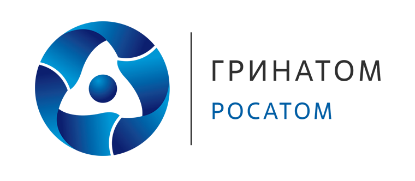 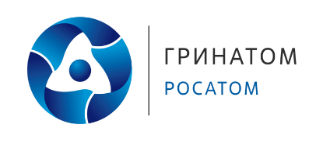 